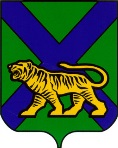 ТЕРРИТОРИАЛЬНАЯ ИЗБИРАТЕЛЬНАЯ КОМИССИЯМИХАЙЛОВСКОГО РАЙОНА
РЕШЕНИЕ    с. МихайловкаО распределении    избирательных бюллетеней для голосования   на повторных    выборах   депутатов муниципальных комитетов Михайловского, Сунятсенского сельских, Новошахтинского городского поселений Михайловского муниципального района тртеьего созыва,назначенных на 18 сентября 2016 годаВ соответствии с пунктом 4 статьи 63 Федерального Закона «Об основных гарантиях избирательных прав и права на участие в референдуме граждан Российской Федерации», частью 4 статьи 74 Избирательного кодекса Приморского края, территориальная избирательная комиссия Михайловского района РЕШИЛА:1. Распределить избирательные бюллетени для голосования на  повторных выборах депутатов муниципальных комитетов Михайловского, Сунятсенского сельских, Новошахтинского городского поселений Михайловского муниципального района третьего созыва, назначенных на 18 сентября 2016 года в соответствии с приложением к настоящему решению (приложения № 1, № 2, № 3).3. Возложить контроль за выполнением настоящего решения на секретаря территориальной избирательной комиссии Михайловского района В.В. Лукашенко, членов территориальной избирательной комиссии Михайловского района с правом решающего голоса Фурманенко Е.В.,  Бойко В.Б.Председатель комиссии						Н.С. ГорбачеваСекретарь комиссии							В.В. ЛукашенкоТЕРРИТОРИАЛЬНАЯ ИЗБИРАТЕЛЬНАЯ КОМИССИЯМИХАЙЛОВСКОГО РАЙОНА
РЕШЕНИЕ    с. МихайловкаО распределении    избирательных бюллетеней для голосования   на повторных    выборах   депутатов муниципальных комитетов Михайловского, Сунятсенского сельских, Новошахтинского городского поселений Михайловского муниципального района тртеьего созыва,назначенных на 18 сентября 2016 годаВ соответствии с пунктом 4 статьи 63 Федерального Закона «Об основных гарантиях избирательных прав и права на участие в референдуме граждан Российской Федерации», частью 4 статьи 74 Избирательного кодекса Приморского края, территориальная избирательная комиссия Михайловского района РЕШИЛА:1. Распределить избирательные бюллетени для голосования на  повторных выборах депутатов муниципальных комитетов Михайловского, Сунятсенского сельских, Новошахтинского городского поселений Михайловского муниципального района третьего созыва, назначенных на 18 сентября 2016 года в соответствии с приложением к настоящему решению (приложения № 1, № 2, № 3).3. Возложить контроль за выполнением настоящего решения на секретаря территориальной избирательной комиссии Михайловского района В.В. Лукашенко, членов территориальной избирательной комиссии Михайловского района с правом решающего голоса Фурманенко Е.В.,  Бойко В.Б.Председатель комиссии						Н.С. ГорбачеваСекретарь комиссии							В.В. ЛукашенкоТЕРРИТОРИАЛЬНАЯ ИЗБИРАТЕЛЬНАЯ КОМИССИЯМИХАЙЛОВСКОГО РАЙОНА
РЕШЕНИЕ    с. МихайловкаО распределении    избирательных бюллетеней для голосования   на повторных    выборах   депутатов муниципальных комитетов Михайловского, Сунятсенского сельских, Новошахтинского городского поселений Михайловского муниципального района тртеьего созыва,назначенных на 18 сентября 2016 годаВ соответствии с пунктом 4 статьи 63 Федерального Закона «Об основных гарантиях избирательных прав и права на участие в референдуме граждан Российской Федерации», частью 4 статьи 74 Избирательного кодекса Приморского края, территориальная избирательная комиссия Михайловского района РЕШИЛА:1. Распределить избирательные бюллетени для голосования на  повторных выборах депутатов муниципальных комитетов Михайловского, Сунятсенского сельских, Новошахтинского городского поселений Михайловского муниципального района третьего созыва, назначенных на 18 сентября 2016 года в соответствии с приложением к настоящему решению (приложения № 1, № 2, № 3).3. Возложить контроль за выполнением настоящего решения на секретаря территориальной избирательной комиссии Михайловского района В.В. Лукашенко, членов территориальной избирательной комиссии Михайловского района с правом решающего голоса Фурманенко Е.В.,  Бойко В.Б.Председатель комиссии						Н.С. ГорбачеваСекретарь комиссии							В.В. ЛукашенкоТЕРРИТОРИАЛЬНАЯ ИЗБИРАТЕЛЬНАЯ КОМИССИЯМИХАЙЛОВСКОГО РАЙОНА
РЕШЕНИЕ    с. МихайловкаО распределении    избирательных бюллетеней для голосования   на повторных    выборах   депутатов муниципальных комитетов Михайловского, Сунятсенского сельских, Новошахтинского городского поселений Михайловского муниципального района тртеьего созыва,назначенных на 18 сентября 2016 годаВ соответствии с пунктом 4 статьи 63 Федерального Закона «Об основных гарантиях избирательных прав и права на участие в референдуме граждан Российской Федерации», частью 4 статьи 74 Избирательного кодекса Приморского края, территориальная избирательная комиссия Михайловского района РЕШИЛА:1. Распределить избирательные бюллетени для голосования на  повторных выборах депутатов муниципальных комитетов Михайловского, Сунятсенского сельских, Новошахтинского городского поселений Михайловского муниципального района третьего созыва, назначенных на 18 сентября 2016 года в соответствии с приложением к настоящему решению (приложения № 1, № 2, № 3).3. Возложить контроль за выполнением настоящего решения на секретаря территориальной избирательной комиссии Михайловского района В.В. Лукашенко, членов территориальной избирательной комиссии Михайловского района с правом решающего голоса Фурманенко Е.В.,  Бойко В.Б.Председатель комиссии						Н.С. ГорбачеваСекретарь комиссии							В.В. ЛукашенкоТЕРРИТОРИАЛЬНАЯ ИЗБИРАТЕЛЬНАЯ КОМИССИЯМИХАЙЛОВСКОГО РАЙОНА
РЕШЕНИЕ    с. МихайловкаО распределении    избирательных бюллетеней для голосования   на повторных    выборах   депутатов муниципальных комитетов Михайловского, Сунятсенского сельских, Новошахтинского городского поселений Михайловского муниципального района тртеьего созыва,назначенных на 18 сентября 2016 годаВ соответствии с пунктом 4 статьи 63 Федерального Закона «Об основных гарантиях избирательных прав и права на участие в референдуме граждан Российской Федерации», частью 4 статьи 74 Избирательного кодекса Приморского края, территориальная избирательная комиссия Михайловского района РЕШИЛА:1. Распределить избирательные бюллетени для голосования на  повторных выборах депутатов муниципальных комитетов Михайловского, Сунятсенского сельских, Новошахтинского городского поселений Михайловского муниципального района третьего созыва, назначенных на 18 сентября 2016 года в соответствии с приложением к настоящему решению (приложения № 1, № 2, № 3).3. Возложить контроль за выполнением настоящего решения на секретаря территориальной избирательной комиссии Михайловского района В.В. Лукашенко, членов территориальной избирательной комиссии Михайловского района с правом решающего голоса Фурманенко Е.В.,  Бойко В.Б.Председатель комиссии						Н.С. ГорбачеваСекретарь комиссии							В.В. ЛукашенкоТЕРРИТОРИАЛЬНАЯ ИЗБИРАТЕЛЬНАЯ КОМИССИЯМИХАЙЛОВСКОГО РАЙОНА
РЕШЕНИЕ    с. МихайловкаО распределении    избирательных бюллетеней для голосования   на повторных    выборах   депутатов муниципальных комитетов Михайловского, Сунятсенского сельских, Новошахтинского городского поселений Михайловского муниципального района тртеьего созыва,назначенных на 18 сентября 2016 годаВ соответствии с пунктом 4 статьи 63 Федерального Закона «Об основных гарантиях избирательных прав и права на участие в референдуме граждан Российской Федерации», частью 4 статьи 74 Избирательного кодекса Приморского края, территориальная избирательная комиссия Михайловского района РЕШИЛА:1. Распределить избирательные бюллетени для голосования на  повторных выборах депутатов муниципальных комитетов Михайловского, Сунятсенского сельских, Новошахтинского городского поселений Михайловского муниципального района третьего созыва, назначенных на 18 сентября 2016 года в соответствии с приложением к настоящему решению (приложения № 1, № 2, № 3).3. Возложить контроль за выполнением настоящего решения на секретаря территориальной избирательной комиссии Михайловского района В.В. Лукашенко, членов территориальной избирательной комиссии Михайловского района с правом решающего голоса Фурманенко Е.В.,  Бойко В.Б.Председатель комиссии						Н.С. ГорбачеваСекретарь комиссии							В.В. ЛукашенкоТЕРРИТОРИАЛЬНАЯ ИЗБИРАТЕЛЬНАЯ КОМИССИЯМИХАЙЛОВСКОГО РАЙОНА
РЕШЕНИЕ    с. МихайловкаО распределении    избирательных бюллетеней для голосования   на повторных    выборах   депутатов муниципальных комитетов Михайловского, Сунятсенского сельских, Новошахтинского городского поселений Михайловского муниципального района тртеьего созыва,назначенных на 18 сентября 2016 годаВ соответствии с пунктом 4 статьи 63 Федерального Закона «Об основных гарантиях избирательных прав и права на участие в референдуме граждан Российской Федерации», частью 4 статьи 74 Избирательного кодекса Приморского края, территориальная избирательная комиссия Михайловского района РЕШИЛА:1. Распределить избирательные бюллетени для голосования на  повторных выборах депутатов муниципальных комитетов Михайловского, Сунятсенского сельских, Новошахтинского городского поселений Михайловского муниципального района третьего созыва, назначенных на 18 сентября 2016 года в соответствии с приложением к настоящему решению (приложения № 1, № 2, № 3).3. Возложить контроль за выполнением настоящего решения на секретаря территориальной избирательной комиссии Михайловского района В.В. Лукашенко, членов территориальной избирательной комиссии Михайловского района с правом решающего голоса Фурманенко Е.В.,  Бойко В.Б.Председатель комиссии						Н.С. ГорбачеваСекретарь комиссии							В.В. ЛукашенкоТЕРРИТОРИАЛЬНАЯ ИЗБИРАТЕЛЬНАЯ КОМИССИЯМИХАЙЛОВСКОГО РАЙОНА
РЕШЕНИЕ    с. МихайловкаО распределении    избирательных бюллетеней для голосования   на повторных    выборах   депутатов муниципальных комитетов Михайловского, Сунятсенского сельских, Новошахтинского городского поселений Михайловского муниципального района тртеьего созыва,назначенных на 18 сентября 2016 годаВ соответствии с пунктом 4 статьи 63 Федерального Закона «Об основных гарантиях избирательных прав и права на участие в референдуме граждан Российской Федерации», частью 4 статьи 74 Избирательного кодекса Приморского края, территориальная избирательная комиссия Михайловского района РЕШИЛА:1. Распределить избирательные бюллетени для голосования на  повторных выборах депутатов муниципальных комитетов Михайловского, Сунятсенского сельских, Новошахтинского городского поселений Михайловского муниципального района третьего созыва, назначенных на 18 сентября 2016 года в соответствии с приложением к настоящему решению (приложения № 1, № 2, № 3).3. Возложить контроль за выполнением настоящего решения на секретаря территориальной избирательной комиссии Михайловского района В.В. Лукашенко, членов территориальной избирательной комиссии Михайловского района с правом решающего голоса Фурманенко Е.В.,  Бойко В.Б.Председатель комиссии						Н.С. ГорбачеваСекретарь комиссии							В.В. ЛукашенкоТЕРРИТОРИАЛЬНАЯ ИЗБИРАТЕЛЬНАЯ КОМИССИЯМИХАЙЛОВСКОГО РАЙОНА
РЕШЕНИЕ    с. МихайловкаО распределении    избирательных бюллетеней для голосования   на повторных    выборах   депутатов муниципальных комитетов Михайловского, Сунятсенского сельских, Новошахтинского городского поселений Михайловского муниципального района тртеьего созыва,назначенных на 18 сентября 2016 годаВ соответствии с пунктом 4 статьи 63 Федерального Закона «Об основных гарантиях избирательных прав и права на участие в референдуме граждан Российской Федерации», частью 4 статьи 74 Избирательного кодекса Приморского края, территориальная избирательная комиссия Михайловского района РЕШИЛА:1. Распределить избирательные бюллетени для голосования на  повторных выборах депутатов муниципальных комитетов Михайловского, Сунятсенского сельских, Новошахтинского городского поселений Михайловского муниципального района третьего созыва, назначенных на 18 сентября 2016 года в соответствии с приложением к настоящему решению (приложения № 1, № 2, № 3).3. Возложить контроль за выполнением настоящего решения на секретаря территориальной избирательной комиссии Михайловского района В.В. Лукашенко, членов территориальной избирательной комиссии Михайловского района с правом решающего голоса Фурманенко Е.В.,  Бойко В.Б.Председатель комиссии						Н.С. ГорбачеваСекретарь комиссии							В.В. ЛукашенкоТЕРРИТОРИАЛЬНАЯ ИЗБИРАТЕЛЬНАЯ КОМИССИЯМИХАЙЛОВСКОГО РАЙОНА
РЕШЕНИЕ    с. МихайловкаО распределении    избирательных бюллетеней для голосования   на повторных    выборах   депутатов муниципальных комитетов Михайловского, Сунятсенского сельских, Новошахтинского городского поселений Михайловского муниципального района тртеьего созыва,назначенных на 18 сентября 2016 годаВ соответствии с пунктом 4 статьи 63 Федерального Закона «Об основных гарантиях избирательных прав и права на участие в референдуме граждан Российской Федерации», частью 4 статьи 74 Избирательного кодекса Приморского края, территориальная избирательная комиссия Михайловского района РЕШИЛА:1. Распределить избирательные бюллетени для голосования на  повторных выборах депутатов муниципальных комитетов Михайловского, Сунятсенского сельских, Новошахтинского городского поселений Михайловского муниципального района третьего созыва, назначенных на 18 сентября 2016 года в соответствии с приложением к настоящему решению (приложения № 1, № 2, № 3).3. Возложить контроль за выполнением настоящего решения на секретаря территориальной избирательной комиссии Михайловского района В.В. Лукашенко, членов территориальной избирательной комиссии Михайловского района с правом решающего голоса Фурманенко Е.В.,  Бойко В.Б.Председатель комиссии						Н.С. ГорбачеваСекретарь комиссии							В.В. ЛукашенкоТЕРРИТОРИАЛЬНАЯ ИЗБИРАТЕЛЬНАЯ КОМИССИЯМИХАЙЛОВСКОГО РАЙОНА
РЕШЕНИЕ    с. МихайловкаО распределении    избирательных бюллетеней для голосования   на повторных    выборах   депутатов муниципальных комитетов Михайловского, Сунятсенского сельских, Новошахтинского городского поселений Михайловского муниципального района тртеьего созыва,назначенных на 18 сентября 2016 годаВ соответствии с пунктом 4 статьи 63 Федерального Закона «Об основных гарантиях избирательных прав и права на участие в референдуме граждан Российской Федерации», частью 4 статьи 74 Избирательного кодекса Приморского края, территориальная избирательная комиссия Михайловского района РЕШИЛА:1. Распределить избирательные бюллетени для голосования на  повторных выборах депутатов муниципальных комитетов Михайловского, Сунятсенского сельских, Новошахтинского городского поселений Михайловского муниципального района третьего созыва, назначенных на 18 сентября 2016 года в соответствии с приложением к настоящему решению (приложения № 1, № 2, № 3).3. Возложить контроль за выполнением настоящего решения на секретаря территориальной избирательной комиссии Михайловского района В.В. Лукашенко, членов территориальной избирательной комиссии Михайловского района с правом решающего голоса Фурманенко Е.В.,  Бойко В.Б.Председатель комиссии						Н.С. ГорбачеваСекретарь комиссии							В.В. ЛукашенкоТЕРРИТОРИАЛЬНАЯ ИЗБИРАТЕЛЬНАЯ КОМИССИЯМИХАЙЛОВСКОГО РАЙОНА
РЕШЕНИЕ    с. МихайловкаО распределении    избирательных бюллетеней для голосования   на повторных    выборах   депутатов муниципальных комитетов Михайловского, Сунятсенского сельских, Новошахтинского городского поселений Михайловского муниципального района тртеьего созыва,назначенных на 18 сентября 2016 годаВ соответствии с пунктом 4 статьи 63 Федерального Закона «Об основных гарантиях избирательных прав и права на участие в референдуме граждан Российской Федерации», частью 4 статьи 74 Избирательного кодекса Приморского края, территориальная избирательная комиссия Михайловского района РЕШИЛА:1. Распределить избирательные бюллетени для голосования на  повторных выборах депутатов муниципальных комитетов Михайловского, Сунятсенского сельских, Новошахтинского городского поселений Михайловского муниципального района третьего созыва, назначенных на 18 сентября 2016 года в соответствии с приложением к настоящему решению (приложения № 1, № 2, № 3).3. Возложить контроль за выполнением настоящего решения на секретаря территориальной избирательной комиссии Михайловского района В.В. Лукашенко, членов территориальной избирательной комиссии Михайловского района с правом решающего голоса Фурманенко Е.В.,  Бойко В.Б.Председатель комиссии						Н.С. ГорбачеваСекретарь комиссии							В.В. ЛукашенкоТЕРРИТОРИАЛЬНАЯ ИЗБИРАТЕЛЬНАЯ КОМИССИЯМИХАЙЛОВСКОГО РАЙОНА
РЕШЕНИЕ    с. МихайловкаО распределении    избирательных бюллетеней для голосования   на повторных    выборах   депутатов муниципальных комитетов Михайловского, Сунятсенского сельских, Новошахтинского городского поселений Михайловского муниципального района тртеьего созыва,назначенных на 18 сентября 2016 годаВ соответствии с пунктом 4 статьи 63 Федерального Закона «Об основных гарантиях избирательных прав и права на участие в референдуме граждан Российской Федерации», частью 4 статьи 74 Избирательного кодекса Приморского края, территориальная избирательная комиссия Михайловского района РЕШИЛА:1. Распределить избирательные бюллетени для голосования на  повторных выборах депутатов муниципальных комитетов Михайловского, Сунятсенского сельских, Новошахтинского городского поселений Михайловского муниципального района третьего созыва, назначенных на 18 сентября 2016 года в соответствии с приложением к настоящему решению (приложения № 1, № 2, № 3).3. Возложить контроль за выполнением настоящего решения на секретаря территориальной избирательной комиссии Михайловского района В.В. Лукашенко, членов территориальной избирательной комиссии Михайловского района с правом решающего голоса Фурманенко Е.В.,  Бойко В.Б.Председатель комиссии						Н.С. ГорбачеваСекретарь комиссии							В.В. ЛукашенкоТЕРРИТОРИАЛЬНАЯ ИЗБИРАТЕЛЬНАЯ КОМИССИЯМИХАЙЛОВСКОГО РАЙОНА
РЕШЕНИЕ    с. МихайловкаО распределении    избирательных бюллетеней для голосования   на повторных    выборах   депутатов муниципальных комитетов Михайловского, Сунятсенского сельских, Новошахтинского городского поселений Михайловского муниципального района тртеьего созыва,назначенных на 18 сентября 2016 годаВ соответствии с пунктом 4 статьи 63 Федерального Закона «Об основных гарантиях избирательных прав и права на участие в референдуме граждан Российской Федерации», частью 4 статьи 74 Избирательного кодекса Приморского края, территориальная избирательная комиссия Михайловского района РЕШИЛА:1. Распределить избирательные бюллетени для голосования на  повторных выборах депутатов муниципальных комитетов Михайловского, Сунятсенского сельских, Новошахтинского городского поселений Михайловского муниципального района третьего созыва, назначенных на 18 сентября 2016 года в соответствии с приложением к настоящему решению (приложения № 1, № 2, № 3).3. Возложить контроль за выполнением настоящего решения на секретаря территориальной избирательной комиссии Михайловского района В.В. Лукашенко, членов территориальной избирательной комиссии Михайловского района с правом решающего голоса Фурманенко Е.В.,  Бойко В.Б.Председатель комиссии						Н.С. ГорбачеваСекретарь комиссии							В.В. Лукашенко22.08.201629/214Наименование участковой избирательной комиссии, которой передаются избирательные бюллетениКоличество избирателей Число передаваемыхизбирательных бюллетеней УИК № 17011473145022.08.201629/214Наименование участковой избирательной комиссии, которой передаются избирательные бюллетениКоличество избирателей Число передаваемыхизбирательных бюллетеней УИК № 17021054100022.08.201629/214Наименование участковой избирательной комиссии, которой передаются избирательные бюллетениКоличество избирателей Число передаваемыхизбирательных бюллетеней УИК № 17031546150022.08.201629/214Наименование участковой избирательной комиссии, которой передаются избирательные бюллетениКоличество избирателей Число передаваемыхизбирательных бюллетеней УИК № 17041552155022.08.201629/214Наименование участковой избирательной комиссии, которой передаются избирательные бюллетениКоличество избирателей Число передаваемыхизбирательных бюллетеней УИК № 17051006100022.08.201629/214Наименование участковой избирательной комиссии, которой передаются избирательные бюллетениКоличество избирателей Число передаваемыхизбирательных бюллетеней УИК № 170650550022.08.201629/214Наименование участковой избирательной комиссии, которой передаются избирательные бюллетениКоличество избирателей Число передаваемыхизбирательных бюллетеней УИК № 170728225022.08.201629/214Наименование участковой избирательной комиссии, которой передаются избирательные бюллетениКоличество избирателей Число передаваемыхизбирательных бюллетеней УИК № 170837435022.08.201629/214Наименование участковой избирательной комиссии, которой передаются избирательные бюллетениКоличество избирателей Число передаваемыхизбирательных бюллетеней УИК № 17321256125022.08.201629/214Наименование участковой избирательной комиссии, которой передаются избирательные бюллетениКоличество избирателей Число передаваемыхизбирательных бюллетеней УИК № 17091410140022.08.201629/214Наименование участковой избирательной комиссии, которой передаются избирательные бюллетениКоличество избирателей Число передаваемыхизбирательных бюллетеней УИК № 171029826022.08.201629/214Наименование участковой избирательной комиссии, которой передаются избирательные бюллетениКоличество избирателей Число передаваемыхизбирательных бюллетеней УИК № 173325425022.08.201629/214Наименование участковой избирательной комиссии, которой передаются избирательные бюллетениКоличество избирателей Число передаваемыхизбирательных бюллетеней УИК № 17151738173522.08.201629/214Наименование участковой избирательной комиссии, которой передаются избирательные бюллетениКоличество избирателей Число передаваемыхизбирательных бюллетеней УИК № 171617131715